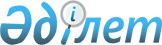 О внесении изменения в постановление Правительства Республики Казахстан от 7 января 1997 г. N 14Постановление Правительства Республики Казахстан от 24 июля 1997 г. N 1164



          В соответствии с Указом Президента Республики Казахстан от 22
апреля 1997 г. N 3465  
 U973465_ 
  "О мерах по дальнейшему
реформированию системы правоохранительных органов Республики
Казахстан" Правительство Республики Казахстан постановляет:




     Внести в постановление Правительства Республики Казахстан от 7
января 1997 г. N 14  
 P970014_ 
  "О Плане законопроектных работ
Правительства Республики Казахстан на 1997 год" следующее изменение:
     в Плане законопроектных работ Правительства Республики
Казахстан на 1997 год, утвержденном указанным постановлением:
     строки, порядковый номер 63, изложить в следующей редакции:
     "63 О порядке и условиях  МВД, ГСК (по    октябрь ноябрь декабрь
         содержания под        согласованию),
         стражей подозреваемых Верховный Суд
         и обвиняемых в        (по согласованию),
         совершении            Генпрокуратура
         преступлений          (по согласованию),
                               Минюст

     Первый заместитель
      Премьер-Министра
    Республики Казахстан

      
      


					© 2012. РГП на ПХВ «Институт законодательства и правовой информации Республики Казахстан» Министерства юстиции Республики Казахстан
				